How Are We Doing?We are committed to providing you with the best dining experience possible, so we welcome your comments. Please fill out this questionnaire and place it in the box in our lobby. Thank you.Please rate the quality of the service you received from your host. 1	 2	 3	 4	 5Please rate the quality of the service you received from your server. 1	 2	 3	 4	 5Was your server…Courteous?	 Yes |  NoInformative?	 Yes |  NoPrompt and efficient?	 Yes |  NoPlease rate the quality of your entree. 1	 2	 3	 4	 5Please rate the quality of your beverage. 1	 2	 3	 4	 5Was our restaurant clean? 1	 2	 3	 4	 5Please rate your overall dining experience. 1	 2	 3	 4	 5How frequently do you visit our restaurant? 3-5 times per month	 1-2 times per month Once every 2 months	 OtherHow Are We Doing?We are committed to providing you with the best dining experience possible, so we welcome your comments. Please fill out this questionnaire and place it in the box in our lobby. Thank you.Please rate the quality of the service you received from your host. 1	 2	 3	 4	 5Please rate the quality of the service you received from your server. 1	 2	 3	 4	 5Was your server…Courteous?	 Yes |  NoInformative?	 Yes |  NoPrompt and efficient?	 Yes |  NoPlease rate the quality of your entree. 1	 2	 3	 4	 5Please rate the quality of your beverage. 1	 2	 3	 4	 5Was our restaurant clean? 1	 2	 3	 4	 5Please rate your overall dining experience. 1	 2	 3	 4	 5How frequently do you visit our restaurant? 3-5 times per month	 1-2 times per month Once every 2 months	 OtherContinuedContinuedDo you plan to return to our restaurant? Yes |  NoDo you plan to return to our restaurant? Yes |  NoWould you recommend our restaurant to a friend?Would you recommend our restaurant to a friend? Yes |  No Yes |  NoWhy, or why not?Why, or why not?If your visit was to celebrate a special occasion, how might we have made it more memorable?If your visit was to celebrate a special occasion, how might we have made it more memorable?What dish did you order?What dish did you order?What dishes would you like added to our menu?What dishes would you like added to our menu?Please share any additional comments or suggestions.Please share any additional comments or suggestions.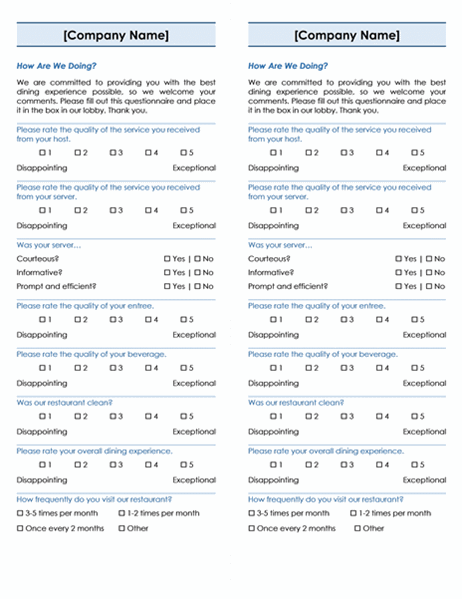 